Prudnikov Sergey ValentinovichExperience:Position applied for: Radio OfficerDate of birth: 26.09.1992 (age: 25)Citizenship: RussiaResidence permit in Ukraine: YesCountry of residence: RussiaCity of residence: Saint PetersburgPermanent address: Komendantskiy prospekt 29/1 apartment 185Contact Tel. No: +7 (996) 934-51-59E-Mail: Iamguilty@yandex.ruSkype: noU.S. visa: NoE.U. visa: NoUkrainian biometric international passport: Not specifiedDate available from: 18.05.2017English knowledge: PoorMinimum salary: 1000 $ per monthPositionFrom / ToVessel nameVessel typeDWTMEBHPFlagShipownerCrewingRadio Officer07.10.2014-22.02.2017SB - 406-&mdash;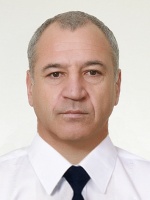 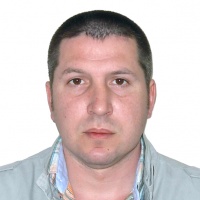 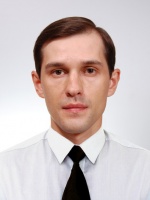 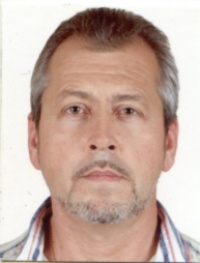 